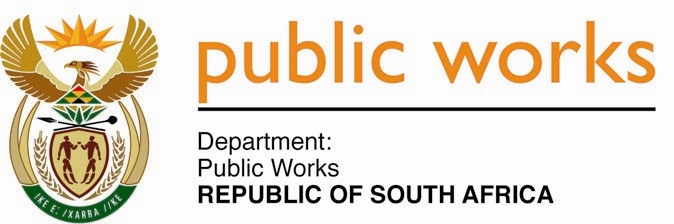 MINISTRY PUBLIC WORKSREPUBLIC OF SOUTH AFRICA Department of Public Works l Central Government Offices l 256 Madiba Street l Pretoria l Contact: +27 (0)12 406 2034 l +27 (0)12 406 1224Private Bag X9155 l CAPE TOWN, 8001 l RSA 4th Floor Parliament Building l 120 Plain Street l CAPE TOWN l Tel: +27 21 468 6900 Fax: +27 21 462 4592 www.publicworks.gov.za NATIONAL ASSEMBLYWRITTEN REPLYQUESTION NUMBER:					        	2239 [NO. NW2543E]INTERNAL QUESTION PAPER NO.:				22DATE OF PUBLICATION:					        	10 SEPTEMBER 2021DATE OF REPLY:						                SEPTEMBER 20212239.	Ms A L A Abrahams (DA) asked the Minister of Public Works and Infrastructure :With reference her reply to question 1486 on 18 August 2020, what does the term in-house workshop under the service provider column explicitly mean? NW2543E_______________________________________________________________________________REPLY:The Minister of Public Works and Infrastructure: I have been informed by the Department that the term in-house workshop refers to full time employees of the Department of Public Works and Infrastructure (DPWI) housed in the Workshop Section of the Facilities Management Branch. The Workshop undertakes various routine maintenance and repair activities on various facilities.